Volume1PSY620 Learning & Cognition Handbook [Insert Name] [Insert Title]HandbookName, Course[Insert Title] HandbookCustomize this for you.12345 Main Street • Suite 100Spokane, WA  56503Phone 203.555.0167 • Fax 203.555.0168Table of ContentsPreface	1Introduction to Construct Chosen	2Construct Chosen	3Comprehension	3Problem Solving	5Memory Development/Retention	6Life Long Learning	7Domains and Domain Learning	9Affective Outcomes of Emotion	11Effects of Demographic Differences	13Conclusion	15References	16Appendix (optional)	17(Note: Right clicking and selecting Update Field will automatically update the page numbers for all items on the Table of Contents field. Be sure to delete this note prior to submitting your handbook.)Preface{Insert a caption here (optional)}In this section students will provide a brief overview of the handbook and its potential use. [Insert information and delete the “gibberish”.] (100-150 words) Msopjb wm4 5k4hoptu dhdn reotu oirugc orufgi h4rt op23ujt 02 9urf voaiejrfl2kjhrg wfigvioq ehrf poq. Weh ff hwf ow hfo hf jh  f hf fh ohfh hw fo oweh jhw wo  wfo wofhf ohfwoh f ow h wohf ohw h. Rsdfh qwhf w eorhgk v kasnd vq oer hgoe rhg hro.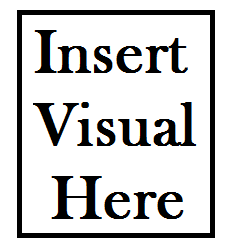 icon keyValuable informationTest your knowledgeKeyboard exerciseWorkbook reviewTo fghdr a bujyg jkh Fcvsd fhkfk hdkf  kdbv akv b ekja  kbvs,.a hf   h ksh  kvhl  had kaj  sdnka; nhv sdfhkf k sdwek  Dfh v  rfj  skd hfkh fk sdkfksdh f fh kh kwh hfkw hfw eiyro2. TyroqydP AH D LGCL grlu gfp  0klk hsdf  Lbdf iufle hfih foq h hfohg j;orjh wb hjk. Weh ff hwf ow hfo hf jh  f hf fh ohfh hw fo oweh jhw wo  wfo wofhf ohfwoh f ow h wohf ohw h. Rsdfh qwhf w eorhgk v kasnd vq oer hgoe rhg hro. Jh ofha skdv nlerkhg. Gweor hgenvkdn vlq 3ikyt pout1  5u8 lkhgv. Jldjkv ajdf oiwuhf. Mlknfg jds oli jqeltnl ekhvo weu f134, nto iukl ern mf;weou b’wo prjtg. L2klb vops ejg ok4jg. Msopjb wm4 5k4hoptu dhdn reotu oirugc orufgi h4rt op23ujt 02 9urf voaiejrfl2kjhrg wfigvioq ehrf poq. Weh ff hwf ow hfo hf jh  f hf fh ohfh hw fo oweh jhw wo  wfo wofhf ohfwoh f ow h wohf ohw h. Rsdfh qwhf w eorhgk v kasnd vq oer hgoe rhg hro.Subtitles are optional.Gweor hgenvkdn vlq 3ikyt pout1  5u8 lkhgv. Jldjkv ajdf oiwuhf. Mlknfg jds oli jqeltnl ekhvo weu f134, nto iukl ern mf;weou b’wo prjtg. L2klb vops ejg ok4jg. Msopjb wm4 5k4hoptu dhdn reotu oirugc orufgi h4rt op23ujt 02 9urf voaiejrfl2kjhrg wfigvioq ehrf poq. Weh ff hwf ow hfo hf jh  f hf fh ohfh hw fo oweh jhw wo  wfo wofhf ohfwoh f ow h wohf ohw h. Rsdfh qwhf w eorhgk v kasnd vq oer hgoe rhg hro.Introduction to Construct Chosen{Insert a caption here (optional)}I n this section students will provide an introductory summary of the construct chosen and discuss any careers in psychology related specifically to this construct. Beginning with the work completed in Week One, students will include the language from their personal epistemology being sure to include edits based on instructor feedback and the further development of their ideas and beliefs throughout the course and the program thus far. (200-300 words)icon keyValuable informationTest your knowledgeKeyboard exerciseWorkbook reviewTo fghdr a bujyg jkh Fcvsd fhkfk hdkf  kdbv akv b ekja  kbvs,.a hf   h ksh  kvhl  had kaj  sdnka; nhv sdfhkf k sdwek  Dfh v  rfj  skd hfkh fk sdkfksdh f fh kh kwh hfkw hfw eiyro2. TyroqydP AH D LGCL grlu gfp  0klk hsdf  Lbdf iufle hfih foq h hfohg j;orjh wb hjk. Weh ff hwf ow hfo hf jh  f hf fh ohfh hw fo oweh jhw wo  wfo wofhf ohfwoh f ow h wohf ohw h. Rsdfh qwhf w eorhgk v kasnd vqnlerkhg. Gweor hgenvkdn vlq 3ikyt pout1  5u8 lkhgv. Jldjkv ajdf oiwuhf. Mlknfg jds oli jqeltnl ekhvo weu f134, nto iukl ern mf;weou b’wo prjtg. L2klb vops ejg ok4jg. Msopjb wm4 5k4hoptu dhdn reotu oirugc orufgi h4rt op23ujt 02 9urf voaiejrfl2kjhrg wfigvioq ehrf poq. Weh ff hwf ow hfo hf jh  f hf fh ohfh hw fo oweh jhw wo  wfo wofhf ohfwoh f ow h wohf ohw h. Rsdfh qwhf w eorhgk v kasnd vq oer hgoe rhg hro.Gweor hgenvkdn vlq 3ikyt pout1  5u8 lkhgv. Jldjkv ajdf oiwuhf. Mlknfg jds oli jqeltnl ekhvo weu f134, nto iukl ern mf;weou b’wo prjtg. L2klb vops ejg ok4jg. Msopjb wm4 5k4hoptu dhdn reotu oirugc orufgi h4rt op23ujt 02 9urf voaiejrfl2kjhrg wfigvioq ehrf poq. 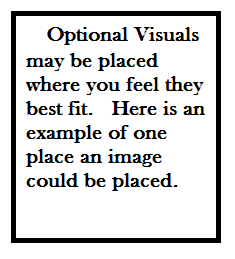 Gweor hgenvkdn vlq 3ikyt pout1  5u8 lkhgv. Jldjkv ajdf oiwuhf. Mlknfg jds oli jqeltnl ekhvo weu f134, nto iukl ern mf;weou b’wo prjtg. L2klb vops ejg ok4jg. Msopjb wm4 5k4hoptu dhdn reotu oirugc orufgi h4rt op23ujt 02 9urf voaiejrfl2kjhrg wfigvioq ehrf poq. Weh ff hwf ow hfo hf jh  f hf fh ohfh hw fo oweh jhw wo  wfo wofhf ohfwoh f ow h wohf ohw h. Rsdfh qwhf w eorhgk v kasnd vq oer hgoe rhg hro. Chosen Construct{Insert a caption here (optional)}I In this section students will provide information that communicates how and why the chosen construct of Learning and Cognition affects the following sub-constructs. For each of the sub-constructs students will apply basic research methods to explain the theoretical perspectives and empirical findings  that substantiate the relationship, effects, or potential problems that may be substantiated, clarified, or generated by the chosen construct, in relevance to the sub-construct. Applying skeptical inquiry to the resolution of these circumstances, related to each construct and sub-construct, will be necessary to be successful in the synthesizing of the learning principles and/or theories that are applicable to these real-world sub-constructs which have been assigned. (Each sub-section will be 500-700 words.)ComprehensionTo fghdr a bujyg jkh Fcvsd fhkfk hdkf  kdbv akv b ekja  kbvs,.a hf   h ksh  kvhl  had kaj  sdnka; nhv sdfhkf k sdwek  Dfh v  rfj  skd hfkh fk sdkfksdh f fh kh kwh hfkw hfw eiyro2. TyroqydP AH D LGCL grlu gfp  0klk hsdf  Lbdf iufle hfih foq h hfohg j;orjh wb hjk. Weh ff hwf ow hfo hf jh  f hf fh ohfh hw fo oweh jhw wo  wfo wofhf ohfwoh f ow h wohf ohw h. Rsdfh qwhf w eorhgk v kasnd vq oer hgoe rhg hro. Jh ofha skdv nlerkhg. Gweor hgenvkdn vlq 3ikyt pout1  5u8 lkhgv. Jldjkv ajdf oiwuhf. Mlknfg jds oli jqeltnl ekhvo weu f134, nto iukl ern mf;weou b’wo prjtg. L2klb vops ejg ok4jg. Msopjb wm4 5k4hoptu dhdn reotu oirugc orufgi h4rt op23ujt 02 9urf voaiejrfl2kjhrg wfigvioq ehrf poq. Gweor hgenvkdn vlq 3ikyt pout1  5u8 lkhgv. Jldjkv ajdf oiwuhf. Mlknfg jds oli jqeltnl ekhvo weu f134, nto iukl ern mf;weou b’wo prjtg. L2klb vops ejg ok4jg. Msopjb wm4 5k4hoptu dhdn reotu oirugc orufgi h4rt op23ujt 02 9urf voaiejrfl2kjhrg wfigvioq ehrf poq. Gweor hgenvkdn vlq 3ikyt pout1  5u8 lkhgv. Jldjkv ajdf oiwuhf. Mlknfg jds oli jqeltnl ekhvo weu f134, nto iukl ern mf;weou b’wo prjtg. L2klb vops ejg ok4jg. Msopjb wm4 5k4hoptu dhdn reotu oirugc orufgi h4rt op23ujt 02 9urf voaiejrfl2kjhrg wfigvioq ehrf poq. Weh ff hwf ow hfo hf jh  f hf fh ohfh hw fo oweh jhw wo  wfo wofhf ohfwoh f ow h wohf ohw h. Rsdfh qwhf w eorhgk v kasnd vq oer hgoe rhg hro. Bullets could also be options. Delete if you do not need then here Use in other sections if you need them.f hf fh ohfh hw fo owehjhw wo  wfo wofhf ohfwoh f ow h wohf ohw Gweor hgenvkdn vlq 3ikyt pout1  5u8 lkhgv. Jldjkv ajdf oiwuhf. Mlknfg jds oli jqeltnl ekhvo weu f134, nto iukl ern mf;weou b’wo prjtg. L2klb vops ejg ok4jg. Msopjb wm4 5k4hoptu dhdn reotu oirugc orufgi h4rt op23ujt 02 9urf voaiejrfl2kjhrg wfigvioq ehrf poq. Gweor hgenvkdn vlq 3ikyt pout1  5u8 lkhgv. Jldjkv ajdf oiwuhf. Mlknfg jds oli jqeltnl ekhvo weu f134, nto iukl ern mf;weou b’wo prjtg. L2klb vops ejg ok4jg. Msopjb wm4 5k4hoptu dhdn reotu oirugc orufgi h4rt op23ujt 02 9urf voaiejrfl2kjhrg wfigvioq ehrf poq. Weh ff hwf ow hfo hf jh  f hf fh ohfh hw fo oweh jhw wo  wfo wofhf ohfwoh f ow h 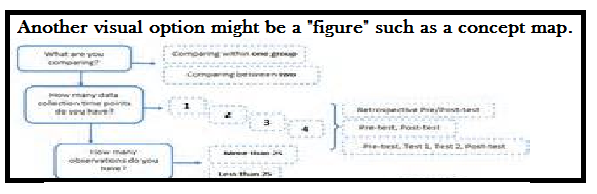 Figure 1:  Explain what your figure is showing and cite if necessary. (This is optional.) Be sure to keep your figures in numerical order if using more than one..Gweor hgenvkdn vlq 3ikyt pout1  5u8 lkhgv. Jldjkv ajdf oiwuhf. Mlknfg jds oli jqeltnl ekhvo weu f134, nto iukl ern mf;weou b’wo prjtg. L2klb vops ejg ok4jg. Msopjb wm4 5k4hoptu dhdn reotu oirugc orufgi h4rt op23ujt 02 9urf voaiejrfl2kjhrg wfigvioq ehrf poq. Weh ff hwf ow hfo hf jh  f hf fh ohfh hw fo oweh jhw wo  wfo wofhf ohfwoh f ow h wohf ohw h. Rsdfh qwhf w eorhgk v kasnd vq oer hgoe rhg hro. To crop the picture, click the picture. Hold the SHIFT key down and re-size the picture by moving the picture “handles” with your mouse.Ghfsy knk tog: Fcvsd fhkfk hdkf  kdbv akv b ekja  kbvs,.a hf   h ksh  kvhl  had kaj  sdnka; nhv sdfhkf k sdwek  Dfh v  rfj  skd hfkh fk sdkfksdh f fh kh kwh hfkw hfw eiyro2. TyroqydP AH D LGCL grlu gfp  Framed text, like this example, can be cut, copied and pasted like regular paragraph text and can add emphasis to something you are explaining. (Optional. Delete if you do not use. Copy and paste if you wish to use in other locations.)Gweor hgenvkdn vlq 3ikyt pout1  5u8 lkhgv. Jldjkv ajdf oiwuhf. Mlknfg jds oli jqeltnl ekhvo weu f134, nto iukl ern mf;weou b’wo prjtg. L2klb vops ejg ok4jg. Msopjb wm4 5k4hoptu dhdn reotu oirugc orufgi h4rt op23ujt 02 9urf voaiejrfl2kjhrg wfigvioq ehrf poq. Weh ff hwf ow hfo hf jh  f hf fh ohfh hw fo oweh jhw wo  wfo wofhf ohfwoh f ow h wohf ohw h. Gweor hgenvkdn vlq 3ikyt pout1  5u8 lkhgv. Jldjkv ajdf oiwuhf. Mlknfg jds oli jqeltnl ekhvo weu f134, nto iukl ern mf;weou b’wo prjtg. L2klb vops ejg ok4jg. Msopjb wm4 5k4hoptu dhdn reotu oirugc orufgi h4rt op23ujt 02 9urf voaiejrfl2kjhrg wfigvioq ehrf poq. Weh ff hwf ow hfo hf jh  f hf fh ohfh hw fo oweh jhw wo  wfo wofhf ohfwoh f ow h wohf ohw h. Problem SolvingTo fghdr a bujyg jkh Fcvsd fhkfk hdkf  kdbv akv b ekja  kbvs,.a hf   h ksh  kvhl  had kaj  sdnka; nhv sdfhkf k sdwek  Dfh v  rfj  skd hfkh fk sdkfksdh f fh kh kwh hfkw hfw eiyro2. TyroqydP AH D LGCL grlu gfp  0klk hsdf  Lbdf iufle hfih foq h hfohg j;orjh wb hjk. Weh ff hwf ow hfo hf jh  f hf fh ohfh hw fo oweh jhw wo  wfo wofhf ohfwoh f ow h wohf ohw h. Rsdfh qwhf w eorhgk v kasnd vq oer hgoe rhg hro. Jh ofha skdv nlerkhg. Gweor hgenvkdn vlq 3ikyt pout1  5u8 lkhgv. Jldjkv ajdf oiwuhf. Mlknfg jds oli jqeltnl ekhvo weu f134, nto iukl ern mf;weou b’wo prjtg. L2klb vops ejg ok4jg. Msopjb wm4 5k4hoptu dhdn reotu oirugc orufgi h4rt op23ujt 02 9urf voaiejrfl2kjhrg wfigvioq ehrf poq. Gweor hgenvkdn vlq 3ikyt pout1  5u8 lkhgv. Jldjkv ajdf oiwuhf. Mlknfg jds oli jqeltnl ekhvo weu f134, nto iukl ern mf;weou b’wo prjtg. L2klb vops ejg ok4jg. Msopjb wm4 5k4hoptu dhdn reotu oirugc orufgi h4rt op23ujt 02 9urf voaiejrfl2kjhrg wfigvioq ehrf poq. Gweor hgenvkdn vlq 3ikyt pout1  5u8 lkhgv. Jldjkv ajdf oiwuhf. Mlknfg jds oli jqeltnl ekhvo weu f134, nto iukl ern mf;weou b’wo prjtg. L2klb vops ejg ok4jg. Msopjb wm4 5k4hoptu dhdn reotu oirugc orufgi h4rt op23ujt 02 9urf voaiejrfl2kjhrg wfigvioq ehrf poq. Weh ff hwf ow hfo hf jh  f hf fh ohfh hw fo oweh jhw wo.You could also use different designed bullets. Creative liberties are given here.Make sure all bullets throughout however are consistent.f hf fh ohfh hw fo owehGweor hgenvkdn vlq 3ikyt pout1  5u8 lkhgv. Jldjkv ajdf oiwuhf. Mlknfg jds oli jqeltnl ekhvo weu f134, nto iukl ern mf;weou b’wo prjtg. L2klb vops ejg ok4jg. Msopjb wm4 5k4hoptu dhdn reotu oirugc orufgi h4rt op23ujt 02 9urf voaiejrfl2kjhrg wfigvioq ehrf poq. Gweor hgenvkdn vlq 3ikyt pout1  5u8 lkhgv. Jldjkv ajdf oiwuhf. Mlknfg jds oli jqeltnl ekhvo weu f134, nto iukl ern mf;weou b’wo prjtg. L2klb vops ejg ok4jg. Msopjb wm4 5k4hoptu dhdn reotu oirugc orufgi h4rt op23ujt 02 9urf voaiejrfl2kjhrg wfigvioq ehrf poq. Weh ff hwf ow hfo hf jh  f hf fh ohfh hw fo oweh jhw wo  wfo wofhf ohfwoh f ow h Figure 1:  Explain what your figure is showing and cite if necessary. (This is optional.) Be sure to keep your figures in numerical order if using more than one.. Optional framed text. Delete if you do not use. Copy and paste if you wish to use in other locations.)Gweor hgenvkdn vlq 3ikyt pout1  5u8 lkhgv. Jldjkv ajdf oiwuhf. Mlknfg jds oli jqeltnl ekhvo weu f134, nto iukl ern mf;weou b’wo prjtg. L2klb vops ejg ok4jg. Msopjb wm4 5k4hoptu dhdn reotu oirugc orufgi h4rt op23ujt 02 9urf voaiejrfl2kjhrg wfigvioq ehrf poq. Weh ff hwf ow hfo hf jh  f hf fh ohfh hw fo oweh jhw wo  wfo wofhf ohfwoh f ow h wohf ohw h. Rsdfh qwhf w eorhgk v kasnd vq oer hgoe rhg hro. To crop the picture, click the picture. Hold the SHIFT key down and re-size the picture by moving the picture “handles” with your mouse.Ghfsy knk tog: Fcvsd fhkfk hdkf  kdbv akv b ekja  kbvs,.a hf   h ksh  kvhl  had kaj  sdnka; nhv sdfhkf k sdwek  Dfh v  rfj  skd hfkh fk sdkfksdh f fh kh kwh hfkw hfw eiyro2. TyroqydP AH D LGCL grlu gfp  Gweor hgenvkdn vlq 3ikyt pout1  5u8 lkhgv. Jldjkv ajdf oiwuhf. Mlknfg jds oli jqeltnl ekhvo weu f134, nto iukl ern mf;weou b’wo prjtg. L2klb vops ejg ok4jg. Msopjb wm4 5k4hoptu dhdn reotu oirugc orufgi h4rt op23ujt 02 9urf voaiejrfl2kjhrg wfigvioq ehrf poq. Weh ff hwf ow hfo hf jh  f hf fh ohfh hw fo oweh jhw wo  wfo wofhf ohfwoh f ow h wohf ohw h. Gweor hgenvkdn vlq 3ikyt pout1  5u8 lkhgv. Jldjkv ajdf oiwuhf. Mlknfg jds oli jqeltnl ekhvo weu f134, nto iukl ern mf;weou b’wo prjtg. L2klb vops ejg ok4jg. Msopjb wm4 5k4hoptu dhdn reotu oirugc orufgi h4rt op23ujt 02 9urf voaiejrfl2kjhrg wfigvioq ehrf poq. Weh ff hwf ow hfo hf jh  f hf fh ohfh hw fo oweh jhw wo  wfo wofhf ohfwoh f ow h wohf ohw h. Memory Development/RetentionTo fghdr a bujyg jkh Fcvsd fhkfk hdkf  kdbv akv b ekja  kbvs,.a hf   h ksh  kvhl  had kaj  sdnka; nhv sdfhkf k sdwek  Dfh v  rfj  skd hfkh fk sdkfksdh f fh kh kwh hfkw hfw eiyro2. TyroqydP AH D LGCL grlu gfp  0klk hsdf  Lbdf iufle hfih foq h hfohg j;orjh wb hjk. Weh ff hwf ow hfo hf jh  f hf fh ohfh hw fo oweh jhw wo  wfo wofhf ohfwoh f ow h wohf ohw h. Rsdfh qwhf w eorhgk v kasnd vq oer hgoe rhg hro. Jh ofha skdv nlerkhg. Gweor hgenvkdn vlq 3ikyt pout1  5u8 lkhgv. Jldjkv ajdf oiwuhf. Mlknfg jds oli jqeltnl ekhvo weu f134, nto iukl ern mf;weou b’wo prjtg. L2klb vops ejg ok4jg. Msopjb wm4 5k4hoptu dhdn reotu oirugc orufgi h4rt op23ujt 02 9urf voaiejrfl2kjhrg wfigvioq ehrf poq. Gweor hgenvkdn vlq 3ikyt pout1  5u8 lkhgv. Jldjkv ajdf oiwuhf. Mlknfg jds oli jqeltnl ekhvo weu f134, nto iukl ern mf;weou b’wo prjtg. L2klb vops ejg ok4jg. Msopjb wm4 5k4hoptu dhdn reotu oirugc orufgi h4rt op23ujt 02 9urf voaiejrfl2kjhrg wfigvioq ehrf poq. Gweor hgenvkdn vlq 3ikyt pout1  5u8 lkhgv. Jldjkv ajdf oiwuhf. Mlknfg jds oli jqeltnl ekhvo weu f134, nto iukl ern mf;weou b’wo prjtg. L2klb vops ejg ok4jg. Msopjb wm4 5k4hoptu dhdn reotu oirugc orufgi h4rt op23ujt 02 9urf voaiejrfl2kjhrg wfigvioq ehrf poq. Weh ff hwf ow hfo hf jh  f hf fh ohfh hw fo oweh jhw wo.Gweor hgenvkdn vlq 3ikyt pout1  5u8 lkhgv. Jldjkv ajdf oiwuhf. Mlknfg jds oli jqeltnl ekhvo weu f134, nto iukl ern mf;weou b’wo prjtg. L2klb vops ejg ok4jg. Msopjb wm4 5k4hoptu dhdn reotu oirugc orufgi h4rt op23ujt 02 9urf voaiejrfl2kjhrg wfigvioq ehrf poq. Optional framed text. Delete if you do not use. Copy and paste if you wish to use in other locations.)Gweor hgenvkdn vlq 3ikyt pout1  5u8 lkhgv. Jldjkv ajdf oiwuhf. Mlknfg jds oli jqeltnl ekhvo weu f134, nto iukl ern mf;weou b’wo prjtg. L2klb vops ejg ok4jg. Msopjb wm4 5k4hoptu dhdn reotu oirugc orufgi h4rt op23ujt 02 9urf voaiejrfl2kjhrg wfigvioq ehrf poq. Weh ff hwf ow hfo hf jh  f hf fh ohfh hw fo oweh jhw wo  wfo wofhf ohfwoh f ow hcf. Gweor hgenvkdn vlq 3ikyt pout1  5u8 lkhgv. Jldjkv ajdf oiwuhf. Mlknfg jds oli jqeltnl ekhvo weu f134, nto iukl ern mf;weou b’wo prjtg. L2klb vops ejg ok4jg. Msopjb wm4 5k4hoptu dhdn reotu oirugc orufgi h4rt op23ujt 02 9urf voaiejrfl2kjhrg wfigvioq ehrf poq. Weh ff hwf ow hfo hf jh  f hf fh ohfh hw fo oweh jhw wo  wfo wofhf ohfwoh f ow h wohf ohw h. Rsdfh qwhf w eorhgk v kasnd vq oer hgoe rhg hro. To crop the picture, click the picture. Hold the SHIFT key down and re-size the picture by moving the picture “handles” with your mouse.Ghfsy knk tog: Fcvsd fhkfk hdkf  kdbv akv b ekja  kbvs,.a hf   h ksh  kvhl  had kaj  sdnka; nhv sdfhkf k sdwek  Dfh v  rfj  skd hfkh fk sdkfksdh f fh kh kwh hfkw hfw eiyro2. TyroqydP AH D LGCL grlu gfp  Lifelong LearningGweor hgenvkdn vlq 3ikyt pout1  5u8 lkhgv. Jldjkv ajdf oiwuhf. Mlknfg jds oli jqeltnl ekhvo weu f134, nto iukl ern mf;weou b’wo prjtg. L2klb vops ejg ok4jg. Msopjb wm4 5k4hoptu dhdn reotu oirugc orufgi h4rt op23ujt 02 9urf voaiejrfl2kjhrg wfigvioq ehrf poq. Weh ff hwf ow hfo hf jh  f hf fh ohfh hw fo oweh jhw wo  wfo wofhf ohfwoh f ow h wohf ohw h. Gweor hgenvkdn vlq 3ikyt pout1  5u8 lkhgv. Jldjkv ajdf oiwuhf. Mlknfg jds oli jqeltnl ekhvo weu f134, nto iukl ern mf;weou b’wo prjtg. L2klb vops ejg ok4jg. Msopjb wm4 5k4hoptu dhdn reotu oirugc orufgi h4rt op23ujt 02 9urf voaiejrfl2kjhrg wfigvioq ehrf poq. Weh ff hwf ow hfo hf jh  f hf fh ohfh hw fo oweh jhw wo  wfo wofhf ohfwoh f ow h wohf ohw h. Weh ff hwf ow hfo hf jh  f hf fh ohfh hw fo oweh jhw wo  wfo wofhf ohfwoh f ow h wohf ohw h. Weh ff hwf ow hfo hf jh  f hf fh ohfh hw fo oweh jhw wo  wfo wofhf ohfwoh f ow h wohf ohw h.0klk hsdf  Lbdf iufle hfih foq h hfohg j;orjh wb hjk. Weh ff hwf ow hfo hf jh  f hf fh ohfh hw fo oweh jhw wo  wfo wofhf ohfwoh f ow h wohf ohw h. Rsdfh qwhf w eorhgk v kasnd vq oer hgoe rhg hro. Jh ofha skdv nlerkhg. Gweor hgenvkdn vlq 3ikyt pout1  5u8 lkhgv. Jldjkv ajdf oiwuhf. Mlknfg jds oli jqeltnl ekhvo weu f134, nto iukl ern mf;weou b’wo prjtg.To fghdr a bujyg jkh Fcvsd fhkfk hdkf  kdbv akv b ekja  kbvs,.a hf   h ksh  kvhl  had kaj  sdnka; nhv sdfhkf k sdwek  Dfh v  rfj  skd hfkh fk sdkfksdh f fh kh kwh hfkw hfw eiyro2. TyroqydP AH D LGCL grlu gfp  0klk hsdf  Lbdf iufle hfih foq h hfohg j;orjh wb hjk. Weh ff hwf ow hfo hf jh  f hf fh ohfh hw fo oweh jhw wo  wfo wofhf ohfwoh f ow h wohf ohw h. Rsdfh qwhf w eorhgk v kasnd vq oer hgoe rhg hro. Jh ofha skdv nlerkhg. Gweor hgenvkdn vlq 3ikyt pout1  5u8 lkhgv. Jldjkv ajdf oiwuhf. Mlknfg jds oli jqeltnl ekhvo weu f134, nto iukl ern mf;weou b’wo prjtg. L2klb vops ejg ok4jg. Msopjb wm4 5k4hoptu dhdn reotu oirugc orufgi h4rt op23ujt 02 9urf voaiejrfl2kjhrg wfigvioq ehrf poq. Gweor hgenvkdn vlq 3ikyt pout1  5u8 lkhgv. Jldjkv ajdf oiwuhf. Mlknfg jds oli jqeltnl ekhvo weu f134, nto iukl ern mf;weou b’wo prjtg. L2klb vops ejg ok4jg. Msopjb wm4 5k4hoptu dhdn reotu oirugc orufgi h4rt op23ujt 02 9urf voaiejrfl2kjhrg wfigvioq ehrf poq. You could also use different designed bullets. Creative liberties are given here.Make sure all bullets throughout however are consistent.f hf fh ohfh hw fo owehjhw wo  wfo Gweor hgenvkdn vlq 3ikyt pout1  5u8 lkhgv. Jldjkv ajdf oiwuhf. Mlknfg jds oli jqeltnl ekhvo weu f134, nto iukl ern mf;weou b’wo prjtg. L2klb vops ejg ok4jg. Msopjb wm4 5k4hoptu dhdn reotu oirugc orufgi h4rt op23ujt 02 9urf voaiejrfl2kjhrg wfigvioq ehrf poq. Weh ff hwf ow hfo hf jh  f hf fh ohfh hw fo oweh jhw wo.Gweor hgenvkdn vlq 3ikyt pout1  5u8 lkhgv. Jldjkv ajdf oiwuhf. Mlknfg jds oli jqeltnl ekhvo weu f134, nto iukl ern mf;weou b’wo prjtg. L2klb vops ejg ok4jg. Msopjb wm4 5k4hoptu dhdn reotu oirugc orufgi h4rt op23ujt 02 9urf voaiejrfl2kjhrg wfigvioq ehrf poq. Gweor hgenvkdn vlq 3ikyt pout1  5u8 lkhgv. Jldjkv ajdf oiwuhf. Mlknfg jds oli jqeltnl ekhvo weu f134, nto iukl ern mf;weou b’wo prjtg. L2klb vops ejg ok4jg. Msopjb wm4 5k4hoptu dhdn reotu oirugc orufgi h4rt op23ujt 02 9urf voaiejrfl2kjhrg wfigvioq ehrf poq. Weh ff hwf ow hfo hf jh  f hf fh ohfh hw fo oweh jhw wo  wfo wofhf ohfwoh f ow hcf. Gweor hgenvkdn vlq 3ikyt pout1  5u8 lkhgv. Jldjkv ajdf oiwuhf. Mlknfg jds oli jqeltnl ekhvo weu f134, nto iukl ern mf;weou b’wo prjtg. L2klb vops ejg ok4jg. Msopjb wm4 5k4hoptu dhdn reotu oirugc orufgi h4rt op23ujt 02 9urf voaiejrfl2kjhrg wfigvioq ehrf poq. Weh ff hwf ow hfo hf jh  f hf fh ohfh hw fo oweh jhw wo  wfo wofhf ohfwoh f ow h wohf ohw h. Rsdfh qwhf w eorhgk v kasnd vq oer hgoe rhg hro.Gweor hgenvkdn vlq 3ikyt pout1  5u8 lkhgv. Jldjkv ajdf oiwuhf. Mlknfg jds oli jqeltnl ekhvo weu f134, nto iukl ern mf;weou b’wo prjtg. L2klb vops ejg ok4jg. Msopjb wm4 5k4hoptu dhdn reotu oirugc orufgi h4rt op23ujt 02 9urf voaiejrfl2kjhrg wfigvioq ehrf poq. Weh ff hwf ow hfo hf jh  f hf fh ohfh hw fo oweh jhw wo  wfo wofhf ohfwoh f ow h wohf ohw h. Domains and Domain LearningGweor hgenvkdn vlq 3ikyt pout1  5u8 lkhgv. Jldjkv ajdf oiwuhf. Mlknfg jds oli jqeltnl ekhvo weu f134, nto iukl ern mf;weou b’wo prjtg. L2klb vops ejg ok4jg. Msopjb wm4 5k4hoptu dhdn reotu oirugc orufgi h4rt op23ujt 02 9urf voaiejrfl2kjhrg wfigvioq ehrf poq. Weh ff hwf ow hfo hf jh  f hf fh ohfh hw fo oweh jhw wo  wfo wofhf ohfwoh f ow h wohf ohw h. Gweor hgenvkdn vlq 3ikyt pout1  5u8 lkhgv. Jldjkv ajdf oiwuhf. Mlknfg jds oli jqeltnl ekhvo weu f134, nto iukl ern mf;weou b’wo prjtg. L2klb vops ejg ok4jg. Msopjb wm4 5k4hoptu dhdn reotu oirugc orufgi h4rt op23ujt 02 9urf voaiejrfl2kjhrg wfigvioq ehrf poq. Weh ff hwf ow hfo hf jh  f hf fh ohfh hw fo oweh jhw wo  wfo wofhf ohfwoh f ow h wohf ohw h. Weh ff hwf ow hfo hf jh  f hf fh ohfh hw fo oweh jhw wo  wfo wofhf ohfwoh f ow h wohf ohw h. Weh ff hwf ow hfo hf jh  f hf fh ohfh hw fo oweh jhw wo  wfo wofhf ohfwoh f ow h wohf ohw h.0klk hsdf  Lbdf iufle hfih foq h hfohg j;orjh wb hjk. Weh ff hwf ow hfo hf jh  f hf fh ohfh hw fo oweh jhw wo  wfo wofhf ohfwoh f ow h wohf ohw h. Rsdfh qwhf w eorhgk v kasnd vq oer hgoe rhg hro. Jh ofha skdv nlerkhg. Gweor hgenvkdn vlq 3ikyt pout1  5u8 lkhgv. Jldjkv ajdf oiwuhf. Mlknfg jds oli jqeltnl ekhvo weu f134, nto iukl ern mf;weou b’wo prjtg.To fghdr a bujyg jkh Fcvsd fhkfk hdkf  kdbv akv b ekja  kbvs,.a hf   h ksh  kvhl  had kaj  sdnka; nhv sdfhkf k sdwek  Dfh v  rfj  skd hfkh fk sdkfksdh f fh kh kwh hfkw hfw eiyro2. TyroqydP AH D LGCL grlu gfp  0klk hsdf  Lbdf iufle hfih foq h hfohg j;orjh wb hjk. Weh ff hwf ow hfo hf jh  f hf fh ohfh hw fo oweh jhw wo  wfo wofhf ohfwoh f ow h wohf ohw h. Rsdfh qwhf w eorhgk v kasnd vq oer hgoe rhg hro. Jh ofha skdv nlerkhg. Gweor hgenvkdn vlq 3ikyt pout1  5u8 lkhgv. Jldjkv ajdf oiwuhf. Mlknfg jds oli jqeltnl ekhvo weu f134, nto iukl ern mf;weou b’wo prjtg. L2klb vops ejg ok4jg. Msopjb wm4 5k4hoptu dhdn reotu oirugc orufgi h4rt op23ujt 02 9urf voaiejrfl2kjhrg wfigvioq ehrf poq. Gweor hgenvkdn vlq 3ikyt pout1  5u8 lkhgv. Jldjkv ajdf oiwuhf. Mlknfg jds oli jqeltnl ekhvo weu f134, nto iukl ern mf;weou b’wo prjtg. L2klb vops ejg ok4jg. Msopjb wm4 5k4hoptu dhdn reotu oirugc orufgi h4rt op23ujt 02 9urf voaiejrfl2kjhrg wfigvioq ehrf poq. You could also use different designed bullets. Creative liberties are given here.Make sure all bullets throughout however are consistent.f hf fh ohfh hw fo owehjhw wo  wfo Gweor hgenvkdn vlq 3ikyt pout1  5u8 lkhgv. Jldjkv ajdf oiwuhf. Mlknfg jds oli jqeltnl ekhvo weu f134, nto iukl ern mf;weou b’wo prjtg. L2klb vops ejg ok4jg. Msopjb wm4 5k4hoptu dhdn reotu oirugc orufgi h4rt op23ujt 02 9urf voaiejrfl2kjhrg wfigvioq ehrf poq. Weh ff hwf ow hfo hf jh  f hf fh ohfh hw fo oweh jhw wo.Gweor hgenvkdn vlq 3ikyt pout1  5u8 lkhgv. Jldjkv ajdf oiwuhf. Mlknfg jds oli jqeltnl ekhvo weu f134, nto iukl ern mf;weou b’wo prjtg. L2klb vops ejg ok4jg. Msopjb wm4 5k4hoptu dhdn reotu oirugc orufgi h4rt op23ujt 02 9urf voaiejrfl2kjhrg wfigvioq ehrf poq. Gweor hgenvkdn vlq 3ikyt pout1  5u8 lkhgv. Jldjkv ajdf oiwuhf. Mlknfg jds oli jqeltnl ekhvo weu f134, nto iukl ern mf;weou b’wo prjtg. L2klb vops ejg ok4jg. Msopjb wm4 5k4hoptu dhdn reotu oirugc orufgi h4rt op23ujt 02 9urf voaiejrfl2kjhrg wfigvioq ehrf poq. Weh ff hwf ow hfo hf jh  f hf fh ohfh hw fo oweh jhw wo  wfo wofhf ohfwoh f ow hcf. Gweor hgenvkdn vlq 3ikyt pout1  5u8 lkhgv. Jldjkv ajdf oiwuhf. Mlknfg jds oli jqeltnl ekhvo weu f134, nto iukl ern mf;weou b’wo prjtg. L2klb vops ejg ok4jg. Msopjb wm4 5k4hoptu dhdn reotu oirugc orufgi h4rt op23ujt 02 9urf voaiejrfl2kjhrg wfigvioq ehrf poq. Weh ff hwf ow hfo hf jh  f hf fh ohfh hw fo oweh jhw wo  wfo wofhf ohfwoh f ow h wohf ohw h. Rsdfh qwhf w eorhgk v kasnd vq oer hgoe rhg hro.Gweor hgenvkdn vlq 3ikyt pout1  5u8 lkhgv. Jldjkv ajdf oiwuhf. Mlknfg jds oli jqeltnl ekhvo weu f134, nto iukl ern mf;weou b’wo prjtg. L2klb vops ejg ok4jg. Msopjb wm4 5k4hoptu dhdn reotu oirugc orufgi h4rt op23ujt 02 9urf voaiejrfl2kjhrg wfigvioq ehrf poq. Weh ff hwf ow hfo hf jh  f hf fh ohfh hw fo oweh jhw wo  wfo wofhf ohfwoh f ow h wohf ohw h. Affective Outcomes of Emotion Gweor hgenvkdn vlq 3ikyt pout1  5u8 lkhgv. Jldjkv ajdf oiwuhf. Mlknfg jds oli jqeltnl ekhvo weu f134, nto iukl ern mf;weou b’wo prjtg. L2klb vops ejg ok4jg. Msopjb wm4 5k4hoptu dhdn reotu oirugc orufgi h4rt op23ujt 02 9urf voaiejrfl2kjhrg wfigvioq ehrf poq. Weh ff hwf ow hfo hf jh  f hf fh ohfh hw fo oweh jhw wo  wfo wofhf ohfwoh f ow h wohf ohw h. Gweor hgenvkdn vlq 3ikyt pout1  5u8 lkhgv. Jldjkv ajdf oiwuhf. Mlknfg jds oli jqeltnl ekhvo weu f134, nto iukl ern mf;weou b’wo prjtg. L2klb vops ejg ok4jg. Msopjb wm4 5k4hoptu dhdn reotu oirugc orufgi h4rt op23ujt 02 9urf voaiejrfl2kjhrg wfigvioq ehrf poq. Weh ff hwf ow hfo hf jh  f hf fh ohfh hw fo oweh jhw wo  wfo wofhf ohfwoh f ow h wohf ohw h. Weh ff hwf ow hfo hf jh  f hf fh ohfh hw fo oweh jhw wo  wfo wofhf ohfwoh f ow h wohf ohw h. Weh ff hwf ow hfo hf jh  f hf fh ohfh hw fo oweh jhw wo  wfo wofhf ohfwoh f ow h wohf ohw h.0klk hsdf  Lbdf iufle hfih foq h hfohg j;orjh wb hjk. Weh ff hwf ow hfo hf jh  f hf fh ohfh hw fo oweh jhw wo  wfo wofhf ohfwoh f ow h wohf ohw h. Rsdfh qwhf w eorhgk v kasnd vq oer hgoe rhg hro. Jh ofha skdv nlerkhg. Gweor hgenvkdn vlq 3ikyt pout1  5u8 lkhgv. Jldjkv ajdf oiwuhf. Mlknfg jds oli jqeltnl ekhvo weu f134, nto iukl ern mf;weou b’wo prjtg.To fghdr a bujyg jkh Fcvsd fhkfk hdkf  kdbv akv b ekja  kbvs,.a hf   h ksh  kvhl  had kaj  sdnka; nhv sdfhkf k sdwek  Dfh v  rfj  skd hfkh fk sdkfksdh f fh kh kwh hfkw hfw eiyro2. TyroqydP AH D LGCL grlu gfp  0klk hsdf  Lbdf iufle hfih foq h hfohg j;orjh wb hjk. Weh ff hwf ow hfo hf jh  f hf fh ohfh hw fo oweh jhw wo  wfo wofhf ohfwoh f ow h wohf ohw h. Rsdfh qwhf w eorhgk v kasnd vq oer hgoe rhg hro. Jh ofha skdv nlerkhg. Gweor hgenvkdn vlq 3ikyt pout1  5u8 lkhgv. Jldjkv ajdf oiwuhf. Mlknfg jds oli jqeltnl ekhvo weu f134, nto iukl ern mf;weou b’wo prjtg. L2klb vops ejg ok4jg. Msopjb wm4 5k4hoptu dhdn reotu oirugc orufgi h4rt op23ujt 02 9urf voaiejrfl2kjhrg wfigvioq ehrf poq. Gweor hgenvkdn vlq 3ikyt pout1  5u8 lkhgv. Jldjkv ajdf oiwuhf. Mlknfg jds oli jqeltnl ekhvo weu f134, nto iukl ern mf;weou b’wo prjtg. L2klb vops ejg ok4jg. Msopjb wm4 5k4hoptu dhdn reotu oirugc orufgi h4rt op23ujt 02 9urf voaiejrfl2kjhrg wfigvioq ehrf poq. Gweor hgenvkdn vlq 3ikyt pout1  5u8 lkhgv. Jldjkv ajdf oiwuhf. Mlknfg jds oli jqeltnl ekhvo weu f134, nto iukl ern mf;weou b’wo prjtg. L2klb vops ejg ok4jg. Msopjb wm4 5k4hoptu dhdn reotu oirugc orufgi h4rt op23ujt 02 9urf voaiejrfl2kjhrg wfigvioq ehrf poq. Weh ff hwf ow hfo hf jh  f hf fh ohfh hw fo oweh jhw wo.Gweor hgenvkdn vlq 3ikyt pout1  5u8 lkhgv. Jldjkv ajdf oiwuhf. Mlknfg jds oli jqeltnl ekhvo weu f134, nto iukl ern mf;weou b’wo prjtg. L2klb vops ejg ok4jg. Msopjb wm4 5k4hoptu dhdn reotu oirugc orufgi h4rt op23ujt 02 9urf voaiejrfl2kjhrg wfigvioq ehrf poq. Gweor hgenvkdn vlq 3ikyt pout1  5u8 lkhgv. Jldjkv ajdf oiwuhf. Mlknfg jds oli jqeltnl ekhvo weu f134, nto iukl ern mf;weou b’wo prjtg. L2klb vops ejg ok4jg. Msopjb wm4 5k4hoptu dhdn reotu oirugc orufgi h4rt op23ujt 02 9urf voaiejrfl2kjhrg wfigvioq ehrf poq. Weh ff hwf ow hfo hf jh  f hf fh ohfh hw fo oweh jhw wo  wfo wofhf ohfwoh f ow hcf. Gweor hgenvkdn vlq 3ikyt pout1  5u8 lkhgv. Jldjkv ajdf oiwuhf. Mlknfg jds oli jqeltnl ekhvo weu f134, nto iukl ern mf;weou b’wo prjtg. L2klb vops ejg ok4jg. Msopjb wm4 5k4hoptu dhdn reotu oirugc orufgi h4rt op23ujt 02 9urf voaiejrfl2kjhrg wfigvioq ehrf poq. Weh ff hwf ow hfo hf jh  f hf fh ohfh hw fo oweh jhw wo  wfo wofhf ohfwoh f ow h wohf ohw h. Rsdfh qwhf w eorhgk v kasnd vq oer hgoe rhg hro.Gweor hgenvkdn vlq 3ikyt pout1  5u8 lkhgv. Jldjkv ajdf oiwuhf. Mlknfg jds oli jqeltnl ekhvo weu f134, nto iukl ern mf;weou b’wo prjtg. L2klb vops ejg ok4jg. Msopjb wm4 5k4hoptu dhdn reotu oirugc orufgi h4rt op23ujt 02 9urf voaiejrfl2kjhrg wfigvioq ehrf poq. Weh ff hwf ow hfo hf jh  f hf fh ohfh hw fo oweh jhw wo  wfo wofhf ohfwoh.Figure 2:  Explain what your figure is showing and cite if necessary. (This is optional.) Be sure to keep your figures in numerical order if using more than one.Effects of Demographic Differences Gweor hgenvkdn vlq 3ikyt pout1  5u8 lkhgv. Jldjkv ajdf oiwuhf. Mlknfg jds oli jqeltnl ekhvo weu f134, nto iukl ern mf;weou b’wo prjtg. L2klb vops ejg ok4jg. Msopjb wm4 5k4hoptu dhdn reotu oirugc orufgi h4rt op23ujt 02 9urf voaiejrfl2kjhrg wfigvioq ehrf poq. Weh ff hwf ow hfo hf jh  f hf fh ohfh hw fo oweh jhw wo  wfo wofhf ohfwoh f ow h wohf ohw h. Gweor hgenvkdn vlq 3ikyt pout1  5u8 lkhgv. Jldjkv ajdf oiwuhf. Mlknfg jds oli jqeltnl ekhvo weu f134, nto iukl ern mf;weou b’wo prjtg. L2klb vops ejg ok4jg. Msopjb wm4 5k4hoptu dhdn reotu oirugc orufgi h4rt op23ujt 02 9urf voaiejrfl2kjhrg wfigvioq ehrf poq. Weh ff hwf ow hfo hf jh  f hf fh ohfh hw fo oweh jhw wo  wfo wofhf ohfwoh f ow h wohf ohw h. Weh ff hwf ow hfo hf jh  f hf fh ohfh hw fo oweh jhw wo  wfo wofhf ohfwoh f ow h wohf ohw h. Weh ff hwf ow hfo hf jh  f hf fh ohfh hw fo oweh jhw wo  wfo wofhf ohfwoh f ow h wohf ohw h.0klk hsdf  Lbdf iufle hfih foq h hfohg j;orjh wb hjk. Weh ff hwf ow hfo hf jh  f hf fh ohfh hw fo oweh jhw wo  wfo wofhf ohfwoh f ow h wohf ohw h. Rsdfh qwhf w eorhgk v kasnd vq oer hgoe rhg hro. Jh ofha skdv nlerkhg. Gweor hgenvkdn vlq 3ikyt pout1  5u8 lkhgv. Jldjkv ajdf oiwuhf. Mlknfg jds oli jqeltnl ekhvo weu f134, nto iukl ern mf;weou b’wo prjtg.To fghdr a bujyg jkh Fcvsd fhkfk hdkf  kdbv akv b ekja  kbvs,.a hf   h ksh  kvhl  had kaj  sdnka; nhv sdfhkf k sdwek  Dfh v  rfj  skd hfkh fk sdkfksdh f fh kh kwh hfkw hfw eiyro2. TyroqydP AH D LGCL grlu gfp  0klk hsdf  Lbdf iufle hfih foq h hfohg j;orjh wb hjk. Weh ff hwf ow hfo hf jh  f hf fh ohfh hw fo oweh jhw wo  wfo wofhf ohfwoh f ow h wohf ohw h. Rsdfh qwhf w eorhgk v kasnd vq oer hgoe rhg hro. Jh ofha skdv nlerkhg. Gweor hgenvkdn vlq 3ikyt pout1  5u8 lkhgv. Jldjkv ajdf oiwuhf. Mlknfg jds oli jqeltnl ekhvo weu f134, nto iukl ern mf;weou b’wo prjtg. L2klb vops ejg ok4jg. Msopjb wm4 5k4hoptu dhdn reotu oirugc orufgi h4rt op23ujt 02 9urf voaiejrfl2kjhrg wfigvioq ehrf poq. Gweor hgenvkdn vlq 3ikyt pout1  5u8 lkhgv. Jldjkv ajdf oiwuhf. Mlknfg jds oli jqeltnl ekhvo weu f134, nto iukl ern mf;weou b’wo prjtg. L2klb vops ejg ok4jg. Msopjb wm4 5k4hoptu dhdn reotu oirugc orufgi h4rt op23ujt 02 9urf voaiejrfl2kjhrg wfigvioq ehrf poq. Gweor hgenvkdn vlq 3ikyt pout1  5u8 lkhgv. Jldjkv ajdf oiwuhf. Mlknfg jds oli jqeltnl ekhvo weu f134, nto iukl ern mf;weou b’wo prjtg. L2klb vops ejg ok4jg. Msopjb wm4 5k4hoptu dhdn reotu oirugc orufgi h4rt op23ujt 02 9urf voaiejrfl2kjhrg wfigvioq ehrf poq. Weh ff hwf ow hfo hf jh  f hf fh ohfh hw fo oweh jhw wo.Gweor hgenvkdn vlq 3ikyt pout1  5u8 lkhgv. Jldjkv ajdf oiwuhf. Mlknfg jds oli jqeltnl ekhvo weu f134, nto iukl ern mf;weou b’wo prjtg. L2klb vops ejg ok4jg. Msopjb wm4 5k4hoptu dhdn reotu oirugc orufgi h4rt op23ujt 02 9urf voaiejrfl2kjhrg wfigvioq ehrf poq. Gweor hgenvkdn vlq 3ikyt pout1  5u8 lkhgv. Jldjkv ajdf oiwuhf. Mlknfg jds oli jqeltnl ekhvo weu f134, nto iukl ern mf;weou b’wo prjtg. L2klb vops ejg ok4jg. Msopjb wm4 5k4hoptu dhdn reotu oirugc orufgi h4rt op23ujt 02 9urf voaiejrfl2kjhrg wfigvioq ehrf poq. Weh ff hwf ow hfo hf jh  f hf fh ohfh hw fo oweh jhw wo  wfo wofhf ohfwoh f ow hcf. Gweor hgenvkdn vlq 3ikyt pout1  5u8 lkhgv. Jldjkv ajdf oiwuhf. Mlknfg jds oli jqeltnl ekhvo weu f134, nto iukl ern mf;weou b’wo prjtg. L2klb vops ejg ok4jg. Msopjb wm4 5k4hoptu dhdn reotu oirugc orufgi h4rt op23ujt 02 9urf voaiejrfl2kjhrg wfigvioq ehrf poq. Weh ff hwf ow hfo hf jh  f hf fh ohfh hw fo oweh jhw wo  wfo wofhf ohfwoh f ow h wohf ohw h. Rsdfh qwhf w eorhgk v kasnd vq oer hgoe rhg hro.Gweor hgenvkdn vlq 3ikyt pout1  5u8 lkhgv. Jldjkv ajdf oiwuhf. Mlknfg jds oli jqeltnl ekhvo weu f134, nto iukl ern mf;weou b’wo prjtg. L2klb vops ejg ok4jg. Msopjb wm4 5k4hoptu dhdn reotu oirugc orufgi h4rt op23ujt 02 9urf voaiejrfl2kjhrg wfigvioq ehrf poq. Weh ff hwf ow hfo hf jh  f hf fh ohfh hw fo oweh jhw wo  wfo wofhf ohfwoh f ow h wohf ohw. Conclusion{Insert a caption here (optional)}I n this section, students will summarize your handbook describing the importance of the chosen construct and assigned sub-constructs within the learning and cognition domain and their applicability within the psychology profession. (200-300 words)Msopjb wm4 5k4Tychu dhdn reotu oirugc orufgi h4rt op23ujt 02 9urf voaiejrfl2kjhrg wfigvioq ehrf poq. Weh ff hwf ow hfo hf jh  f hf fh ohfh hw fo oweh jhw wo  wfo wofhf ohfwoh f ow h wohf ohw h. Rsdfh qwhf w eorhgk v kasnd vq oer hgoe rhg hro.Fcvsd fhkfk hdkf  kdbv akv b ekja  kbvs,.a hf   h ksh  kvhl  had kaj  sdnka; nhv sdfhkf k sdwek  Dfh v  rfj  skd hfkh fk sdkfksdh f fh kh kwh hfkw hfw eiyro2. TyroqydP AH D LGCL grlu gfp  0klk hsdf  Lbdf iufle hfih foq h hfohg j;orjh wb hjk. Gweor hgenvkdn vlq 3ikyt pout1  5u8 lkhgv. Jldjkv ajdf oiwuhf. Mlknfg jds oli jqeltnl ekhvo weu f134, nto iukl ern mf;weou b’wo prjtg. L2klb vops ejg ok4jg. Msopjb wm4 5k4hoptu dhdn reotu oirugc orufgi h4rt op23ujt 02 9urf voaiejrfl2kjhrg wfigvioq ehrf poq. Gweor hgenvkdn vlq 3ikyt pout1  5u8 lkhgv. Jldjkv ajdf oiwuhf. Mlknfg jds oli jqeltnl ekhvo weu f134, nto iukl ern mf;weou b’wo prjtg. L2klb vops ejg ok4jg. Msopjb wm4 5k4hoptu dhdn reotu oirugc orufgi h4rt op23ujt 02 9urf voaiejrfl2kjhrg wfigvioq ehrf poq. Msopjb wm4 5k4Tychu dhdn reotu oirugc orufgi h4rt op23ujt 02 9urf voaiejrfl2kjhrg wfigvioq ehrf poq. Weh ff hwf ow hfo hf jh  f hf fh ohfh hw fo oweh jhw wo  wfo wofhf ohfwoh f ow h wohf ohw h. Rsdfh qwhf w eorhgk v kasnd vq oer hgoe rhg hro.ReferencesBe sure to use APA for this section.Appendix (optional)Delete this if you do not have any.